от 14 июня 2023 года №183О внесении изменений в решениеСовета депутатов от 22 ноября 2019 г. № 16«Об установлении на территорииМО Красноозерное сельское поселениеМОПриозерскиймуниципальный районЛенинградской областиземельногоналогас 01.01.2020 г»В соответствии с Федеральным законом от 06.10.2003 N 131-ФЗ "Об общих принципах организации местного самоуправления в Российской Федерации", Налоговым кодексом Российской Федерации, руководствуясь Уставом муниципальногообразования Красноозерное сельское поселение муниципального образования Приозерский муниципальный район Ленинградской области Совет депутатов муниципального образования Красноозерное сельское поселение муниципального образования Приозерский муниципальный район Ленинградской области решил:Внести в решение Совета депутатов от 22 ноября 2019 г. № 16 «Об установлении на территорииМО Красноозерное    сельское поселениеМОПриозерский муниципальный район Ленинградской областиземельногоналога с 01.01.2020 года» изменение, дополнив пункт 3 абзацем следующего содержания:- организации, включенные в сводный реестр организаций оборонно-промышленного комплекса.2. Настоящее решение подлежит официальному опубликованию.3. Настоящее решение вступает в силу с 01 января 2024 года.4. Контроль за исполнение настоящего решения возложить на постоянную комиссию Совета депутатов по местному самоуправлению, законности, социальным вопросам, по экономике, бюджету, налогам, муниципальной собственности.Глава  МО Красноозерное сельское поселение                         М.И.КаппушевИсп.: Смирнова Н.Г Разослано: дело-2, прокуратура-1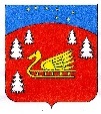 Совет депутатов муниципального образования Красноозерное сельское поселение муниципального образования Приозерский муниципальный район Ленинградской области.Р Е Ш Е Н И Е                